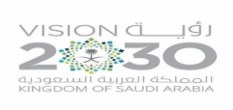 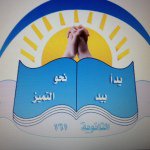 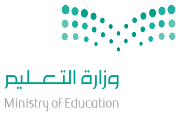                المملكة العربية السعودية                    وزارة التعليم                    الثانوية 161                                                                                   الأهداف السلوكيةالإجرائيةالمحتوىالمحتوىاستراتيجياتالتدريس الحديثةاستراتيجياتالتدريس الحديثةطرق وأساليب التدريسالوسائل والتقنيات المستخدمةالمهاراتالمكتسبةالمهاراتالمكتسبةالتقويم1-أن يعرف المتعلم قياس الأداء2-أن يبين المتعلم أهمية قياس الأداء خطوات الرقابة: تحديد المعايير الرقابية. قياس الأداء.تصحيح الانحراف. 2-قياس الأداء:تعريف قياس الأداء: هو مقارنة الأداء الفعلي بالمعايير الرقابية التي تم تحديدها مسبقاً وذلك من خلال جمع البيانات والمعلومات المطلوبة عن الأداء.أهمية قياس الأداء:عملية مهمة جداً مقارنة الأداء الفعلي مع الأهداف حيث يصعب على الإدارة تحديد الانحرافات أثناء العمل.لذلك لابد من عملية القياس من المديرين أو المشرفين لتحديد مدى الانحرافوما يمكن تجاوزه بناء على الحد المسموح به عند وضع المعيار.*مثال الكتاب ص 87خطوات الرقابة: تحديد المعايير الرقابية. قياس الأداء.تصحيح الانحراف. 2-قياس الأداء:تعريف قياس الأداء: هو مقارنة الأداء الفعلي بالمعايير الرقابية التي تم تحديدها مسبقاً وذلك من خلال جمع البيانات والمعلومات المطلوبة عن الأداء.أهمية قياس الأداء:عملية مهمة جداً مقارنة الأداء الفعلي مع الأهداف حيث يصعب على الإدارة تحديد الانحرافات أثناء العمل.لذلك لابد من عملية القياس من المديرين أو المشرفين لتحديد مدى الانحرافوما يمكن تجاوزه بناء على الحد المسموح به عند وضع المعيار.*مثال الكتاب ص 87 التعلم التعاوني تمثيل الأدوار الخرائط الذهنية التعلم باللعب التعلم النشط حل المشكلات تعلم الأقران العصف الذهني التفكير الناقد التفكير الإبداعي البحث والاستكشاف خرائط المفاهيم أخرى........................................................................ التعلم التعاوني تمثيل الأدوار الخرائط الذهنية التعلم باللعب التعلم النشط حل المشكلات تعلم الأقران العصف الذهني التفكير الناقد التفكير الإبداعي البحث والاستكشاف خرائط المفاهيم أخرى........................................................................حوارومناقشةاستنتاجإلقائيةعرضاستقرائيةمحاضرةأخرى............................................................كتاب الطالب كتاب النشاطجهاز العرضشفافياتجهاز تسجيلمجسماتعيناتفيلم تعليميلوحاتمراجعأخرى...............................................................*عمليات التعلم الأساسية:الملاحظةالتصنيفجمع المعلوماتالاستنتاجأخرى..........................*عمليات التفكير الإبداعي:المرونةالطلاقةالأصالةالخيالالعصف الذهني*التفكير الناقد:تحديد الأولوياتالاستدلال أخرى..........................*عمليات التعلم الأساسية:الملاحظةالتصنيفجمع المعلوماتالاستنتاجأخرى..........................*عمليات التفكير الإبداعي:المرونةالطلاقةالأصالةالخيالالعصف الذهني*التفكير الناقد:تحديد الأولوياتالاستدلال أخرى..........................س: عرفي قياس الأداء؟س: بيني أهمية قياس الأداء؟القرآن الكريمالسنة النبويةالحياةالأحداث الجاريةأخرى.................................القرآن الكريمالسنة النبويةالحياةالأحداث الجاريةأخرى.................................الملاحظةاسئلة وأجوبةأداء عملياختباراتأخرى..........................الملاحظةاسئلة وأجوبةأداء عملياختباراتأخرى..........................ورقة عملبحوثسلالم التقديرتقاريراستباناتأخرى...................ورقة عملبحوثسلالم التقديرتقاريراستباناتأخرى...................ورقة عملبحوثسلالم التقديرتقاريراستباناتأخرى...................ورقة عملبحوثسلالم التقديرتقاريراستباناتأخرى...................الواجب المنزلي:الواجب المنزلي: